Tic-Tac-Toe好吃好喝吃飯jiǎozi我餓le!吃菜喝湯喝茶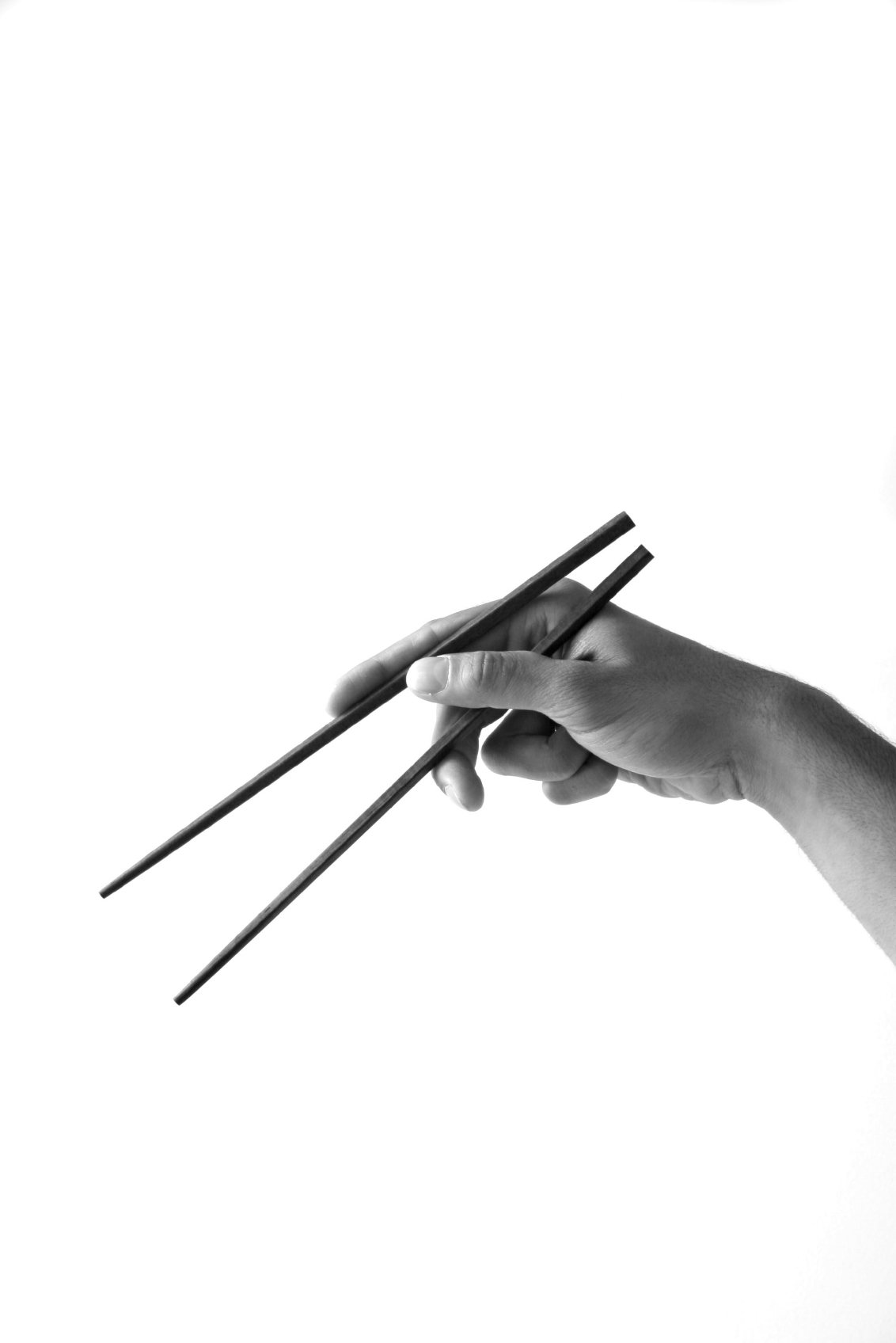 